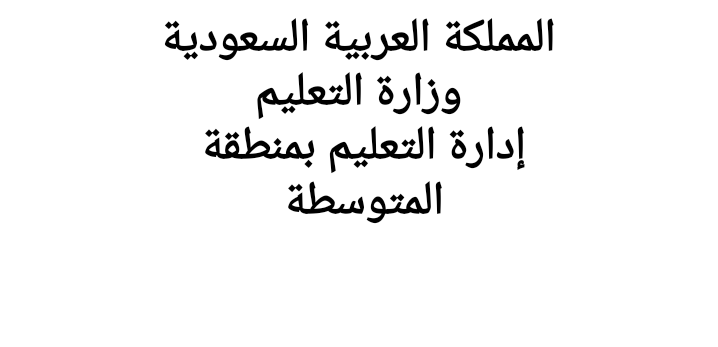 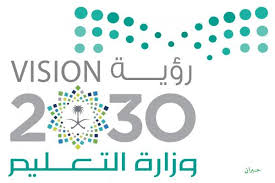 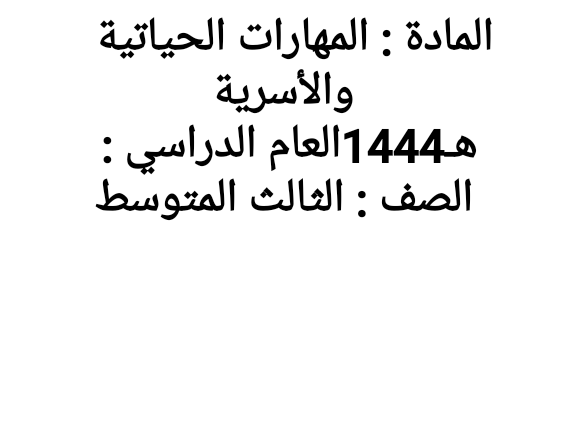 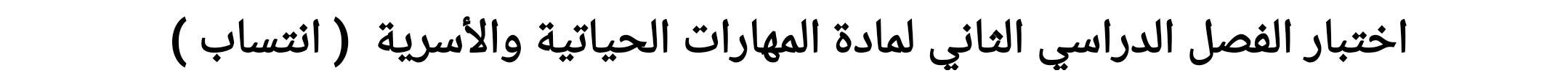 (( اللهم لا سهل إلا ماجعلته سهلاً وأنت تجعل الحزن إذا شئت سهلاً ))استعيني بالله ثم بما درستي خلال الفصل الدراسي الإجابة عن الأسئلةلا تنسي كتابة اسمك كاملاً على كل ورقةتأكدي من أن أوراقك كلها مختلفة والإجابة في نفس الورقةالدرجة المستحقة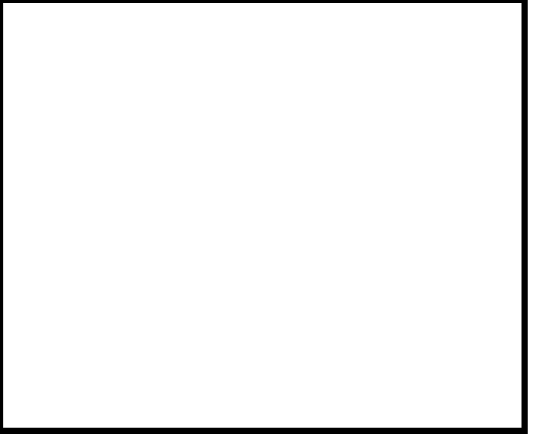 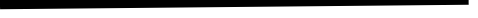 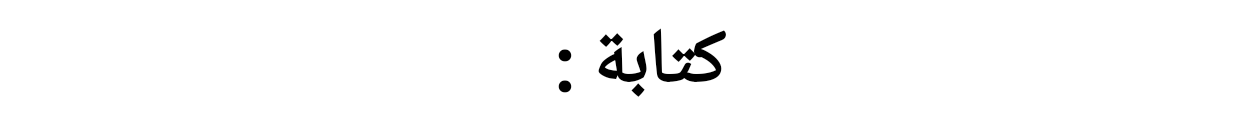 السؤال الأول : 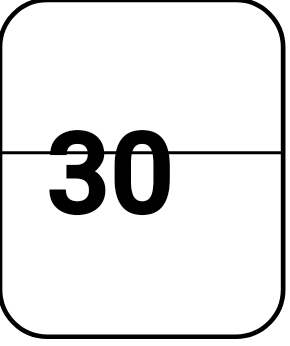 ضعي اشارة (  ✓ ) أمام العبارة الصحيحة , واشارة (  Ⅹ  ) أمام العبارة الخاطئة, فيما يأتي :-يجب ان تحتوي الصيدلية المنزلية على ادوات طبية مثل مقياس درجة الحرارة  ولصقات طبية للجروح (        )عند وجود رائحة غير مقبولة بالملابس يفضل إعادة غسلها (        )يجب الاقلال من تناول  المواد المنبهة للمصابين بمرض ضغط الدم (        )يجب مراقبة الاطفال وابعادهم عن جميع مصادر اللهب (        )يفضل غسل الملابس الملونة والبيضاء في نفس الوقت(        )يتجنب مرضى الضغط والسكر تناول كميات كبيرة من اطعمة الطاقة (        )بقع العرق تظهر بسبب تفاعل مزيل العرق المستخدم مع مسحوق الغسل (        )وجود طفاية الحريق في المنزل غير مهم (        )اجهزة كاشف الدخان تعلق في الاسقف وتطلق انذار مبكر فور تصاعد الدخان (        )البطاقة الارشادية للملابس ترشدنا الى الطريقة الصحيحة لغسل الملابس (        )للسيطرة على ارتفاع ضغط الدم تجنب التدخين (        )طول مدة النقع يعطي رائحه زكيه للملابس (        )الشطف الجيد للملابس يغير الوانها (        )استخدام مشابك الملابس البلاستيكية يؤدي لظهور بقع الصدأ على الملابس(        )استخدام الكلور بكمية كبيرة يغير لون الملابس البيضاء (        )من العوامل التي تساعد على  ارتفاع ضغط الدم ممارسة رياضة المشي(        )ارتفاع ضغط الدم ليس له تأثير على الجسم (        )بعض المستحضرات الحديثة مفيدة بإزالة بعض البقع  (        )درجة حرارة الجسم الطبيعية 40 درجة (        )معظم الأدوية الكيمائية مصنعة من الأعشاب او الأغذية الطبيعية (          )الشخص المصاب بالإنفلونزا يفضل أن يتناول غذاء غني بالفواكه الحمضية مثل البرتقال والليمون (          )من الشروط التي يجب توافرها  في غرفة المريض أن تكون التهوية جيدة ودرجة الحرارة مناسبه (         )أهم العوامل المؤثرة على الدواء الحرارة والرطوبة (          )يجب التخلص من الأدوية المنتهية الصلاحية بشكل دوري ومنتظم(            )ورد ذكر الأعشاب في القرآن الكريم (           )من المهم أن يتوفر في المنزل بعض الأدوية والأدوات الضرورية لإسعاف الحالات الطارئة ترتب في خزانة خاصه بها في المنزل (          )من الممكن الاستعانة بالمشعوذين ولبس التمائم والخيط لمنع حدوث المرض (          )من اعراض مرض السكر كثرة التبول (          )عند الإطالة في استخدام الأعشاب قد تكون ضارة (            )من مسببات الحريق ترك الشموع مشتعلة عند النوم (            )السؤال الثاني : اختاري الإجابة الصحيحة بوضع خط تحتها: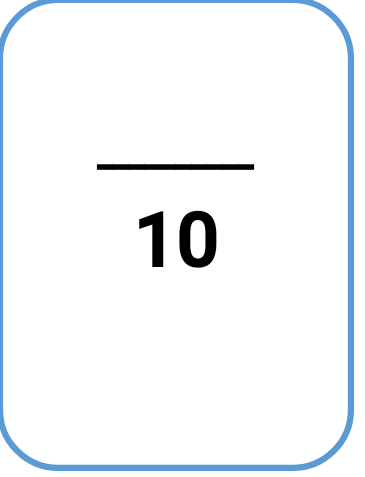 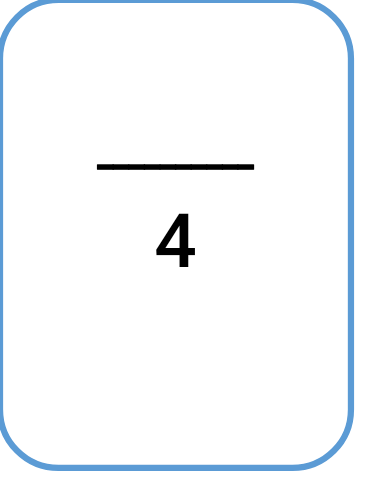 السؤال الثالث:أ- عددي محتويات الصيدلية المنزلية ؟                    (4 فقط )...............................................................................       .............................................................................. .............................................................................................................................................................ب- اذكري المصطلح المناسب  أمام التعاريف  التالية: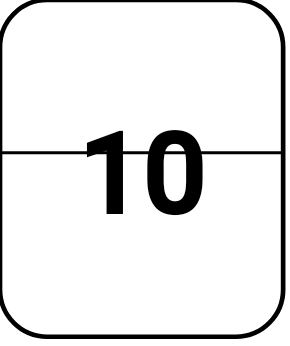 (...................................)  حالة مزمنة من فرط ارتفاع نسبة الجلكوز ( السكر ) بالدم عن المعدل الطبيعي   نتيجة نقص هرمون الانسولين .(...................................)  قوة دفع الدم من خلال الأوعية الدموية حيث يعمل القلب بجهد أكبر والأوعية الدموية بضغط اكثر .(...................................) هو تفاعل كيميائي من ثلاث عناصر  هي الوقود والأكسجين والحرارة .(...................................) أجهزة تركب على أسطوانة الغاز  كي تقوم بقفلها تلقائياً عند تسرب الغاز .(...................................) مخارج إضافية للمبنى تخصص للاستخدام وقت الطوارئ كي تسهل اخلاء المبنى .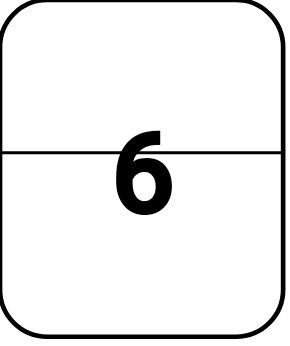 --------------------------------------------------------------------------------------------------------------------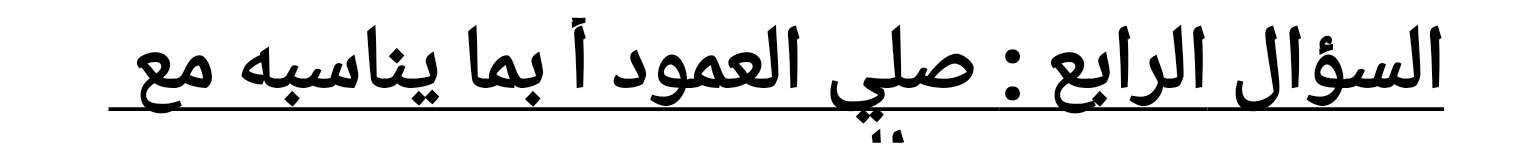 انتهت الأسئلة .. تمنياتي لكن بالتوفيق أ. 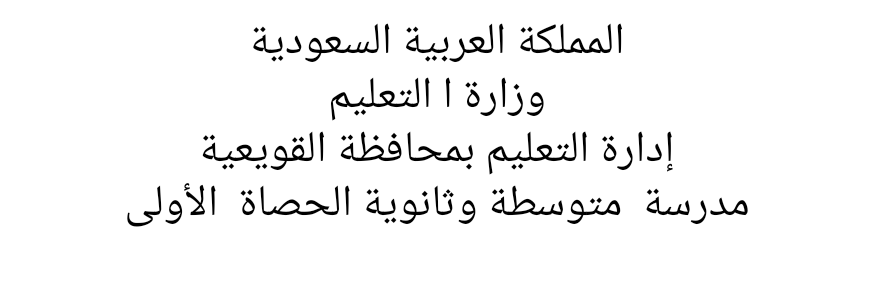 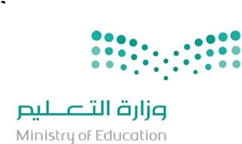 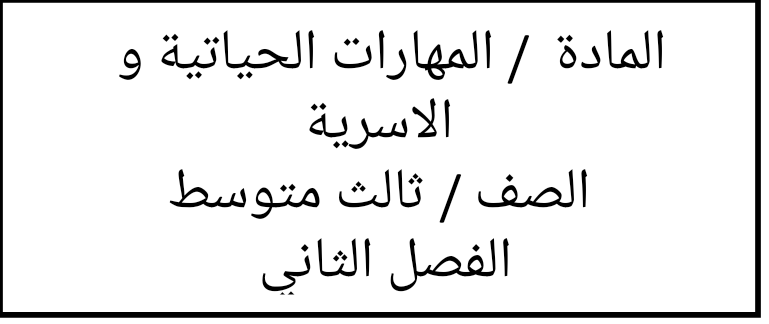 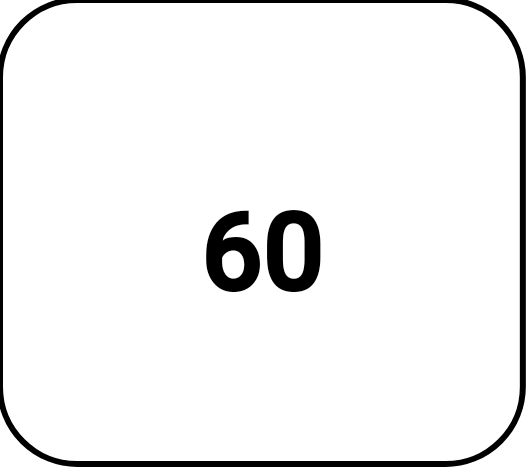 الاسم /...............................................................................................السؤال الأول: ضعي علامة( √ ) للعبارة الصحيحة  أو علامة ( × ) للعبارة الخاطئة :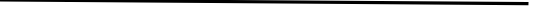 يجب الاقلال من المواد المنبهة لمرضى الضغط(                 )من مسببات الرائحة للملابس نشرها بعد غسلها بمكان رطب (           )يجب تكثير الملح لمرضى الضغط(            )الشطف الجيد للملابس يغير الوانها)             )استخدام الأعشاب مدة طويلة لا يضر (         )الالتزام بأذكار الصباح و المساء يريح القلب و يفتح أبواب الرزق (          )من مميزات التداوي بالأعشاب يمكن حفظها و تخزينها  مدة طويلة (         )عند ترتيب الصيدلية  المنزلية نفصل ادوية  الأطفال عن بقية الادوية الخاصة بالأسرة (           )يجب ان يقلل مريض السكر من تناول النشويات في نظامه الغذائي(          )ترك الملابس المتسخة متراكمه قد يؤدي لظهور بقع العفن(                  )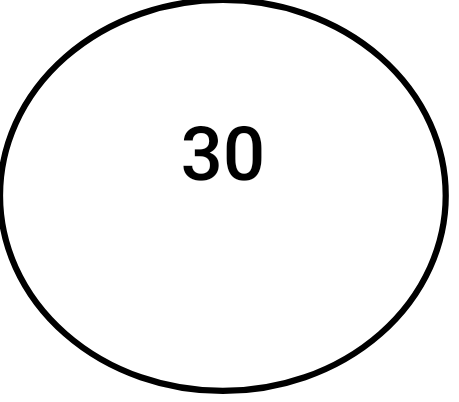 بقع العرق تظهر بسبب تفاعل مزيل العرق المستخدم مع مسحوق الغسل(            )في حالة الحرائق لا نحمل اغراضاً (            )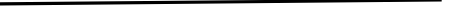 يسمى ضغط الدم بالقاتل الصامت (              ) تزال بقع الصدأ بدعكها بمزيج عصير الليمون و الملح (            )بعض المستحضرات الحديثة مفيدة بإزالة بعض البقع (                )السؤال الثاني:    صلي بالأرقام  في العمود (أ) بما يناسبه في العمود (ب) التدابير و الاحتياطات للوقاية من الحرائق و السيطرة عليها (2 )  صلي بالأرقام  الغذاء او العشب في العمود (أ) بما يعالجه في العمود (ب) 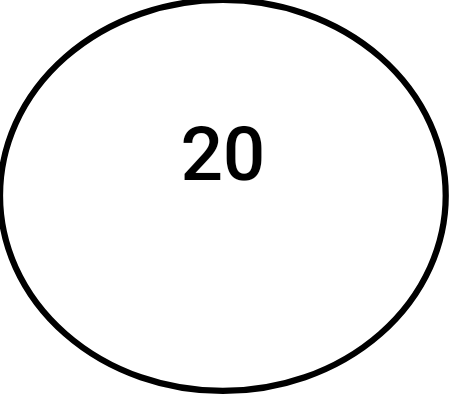  السؤال الثالث:املئي الفراغات  التالية بالعبارات المناسبة(  التلبينة __ ضغط الدم    ___حراره___   صداع شديد __ممارسة النشاط البدني __مرض السكري___الشموع )من اعراض ضغط الدم .........................................................للسيطرة على ارتفاع ضغط الدم يجب ............................. 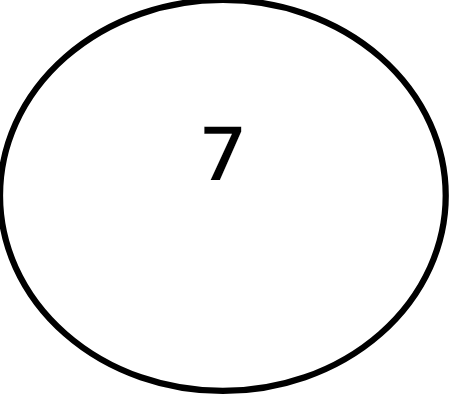 ........................................... هو  قوة دفع الدم من خلال الاوعية الدموية ..تعتبر من .......................................من مسببات الحرائق .من أعراضه كثر التبول و الإحساس بالعطش و الجوع .....................................................................هي الحساء المصنوع من الشعير و نخالته الحريق هو تفاعل كيميائي بين ثلاث عناصر   و تسمى بمثلث الحريق 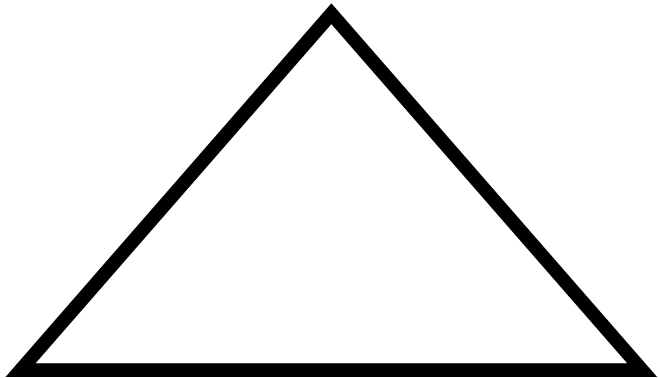 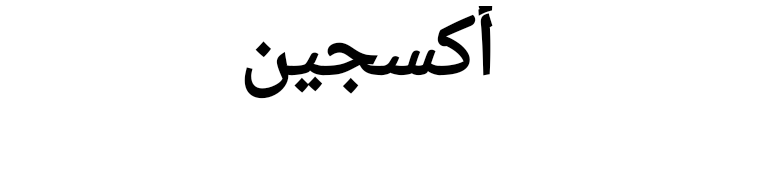 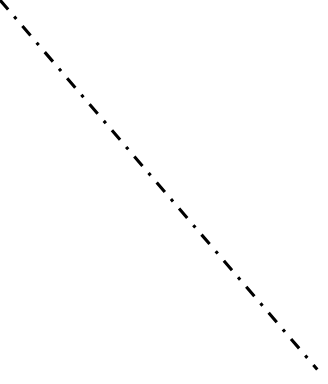 اكسجين – وقود – اذكري ثالثها على المثلث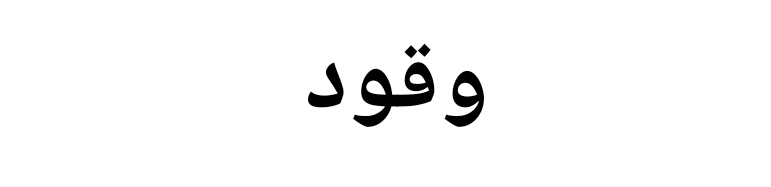 السؤال الرابع :املئي الفراغات  بالكلمات المناسبة بالجدول التالي 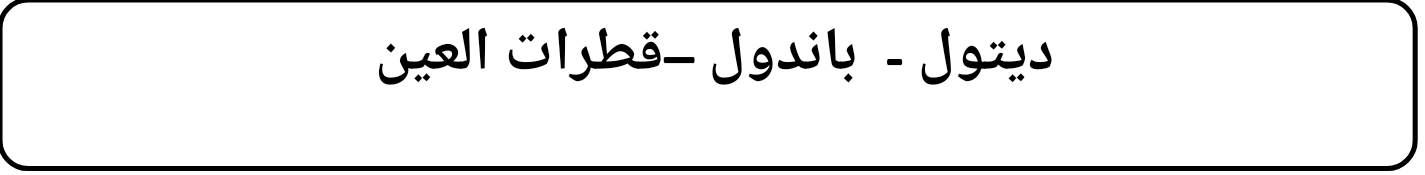 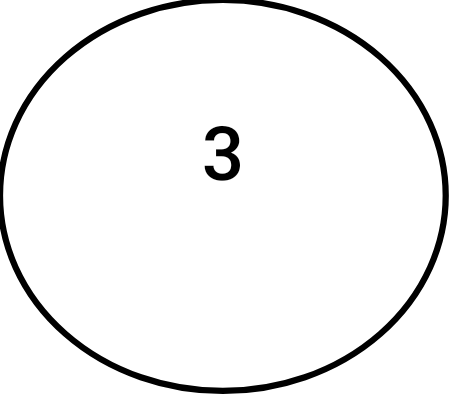                                                                                                                                      بالتوفيق لكن ☺معلمة المادة أ / ندى المعشوق اسم الطالبةالصفرقم السؤالالدرجة بالأرقامالدرجة كتابةالمصححةالمراجعةالمدققةالسؤال الأولالسؤال الثانيالسؤال الثالثالسؤال الرابعالمجموع١يعتبر غذاء ودواء فاتح للشهية ويساعد على الهضم وعلاج  الحروق البسيطةيعتبر غذاء ودواء فاتح للشهية ويساعد على الهضم وعلاج  الحروق البسيطةيعتبر غذاء ودواء فاتح للشهية ويساعد على الهضم وعلاج  الحروق البسيطةيعتبر غذاء ودواء فاتح للشهية ويساعد على الهضم وعلاج  الحروق البسيطةيعتبر غذاء ودواء فاتح للشهية ويساعد على الهضم وعلاج  الحروق البسيطةيعتبر غذاء ودواء فاتح للشهية ويساعد على الهضم وعلاج  الحروق البسيطةيعتبر غذاء ودواء فاتح للشهية ويساعد على الهضم وعلاج  الحروق البسيطةأالبابونج بالعسلجالميراميةدالمره٢النظام الغذائي للسيطرة على مرض السكرالنظام الغذائي للسيطرة على مرض السكرالنظام الغذائي للسيطرة على مرض السكرالنظام الغذائي للسيطرة على مرض السكرالنظام الغذائي للسيطرة على مرض السكرالنظام الغذائي للسيطرة على مرض السكرالنظام الغذائي للسيطرة على مرض السكرأتناول الحلوياتبتناول المقلياتجتناول الغذاء الطبيعي المتوازندالاكثار من تناول النشويات٣من مميزات استخدام الأعشاب أنهامن مميزات استخدام الأعشاب أنهامن مميزات استخدام الأعشاب أنهامن مميزات استخدام الأعشاب أنهامن مميزات استخدام الأعشاب أنهامن مميزات استخدام الأعشاب أنهامن مميزات استخدام الأعشاب أنهاأغالباً تكون غالية الثمنبيصعب الحصول عليها جحفظها وتخزينها سهلدتفسد بسرعة٤  الاستشفاء بالآيات القرآنية والسنة المطهرة والإيمان بأن الرقية سبب وأن الشافي هو الله وحده سبحانه وتعالى  الاستشفاء بالآيات القرآنية والسنة المطهرة والإيمان بأن الرقية سبب وأن الشافي هو الله وحده سبحانه وتعالى  الاستشفاء بالآيات القرآنية والسنة المطهرة والإيمان بأن الرقية سبب وأن الشافي هو الله وحده سبحانه وتعالى  الاستشفاء بالآيات القرآنية والسنة المطهرة والإيمان بأن الرقية سبب وأن الشافي هو الله وحده سبحانه وتعالى  الاستشفاء بالآيات القرآنية والسنة المطهرة والإيمان بأن الرقية سبب وأن الشافي هو الله وحده سبحانه وتعالى  الاستشفاء بالآيات القرآنية والسنة المطهرة والإيمان بأن الرقية سبب وأن الشافي هو الله وحده سبحانه وتعالى  الاستشفاء بالآيات القرآنية والسنة المطهرة والإيمان بأن الرقية سبب وأن الشافي هو الله وحده سبحانه وتعالىأالعلاج بالأدوية الإلهيةبالدواء بالأعشابجلاشي مما سبق صحيحدالعلاج الكيمائي٥من العوامل التي تزيد من فرص الإصابة بالسكرمن العوامل التي تزيد من فرص الإصابة بالسكرمن العوامل التي تزيد من فرص الإصابة بالسكرمن العوامل التي تزيد من فرص الإصابة بالسكرمن العوامل التي تزيد من فرص الإصابة بالسكرمن العوامل التي تزيد من فرص الإصابة بالسكرمن العوامل التي تزيد من فرص الإصابة بالسكرأالغذاء الصحي المتوازنبالسمنةجالرياضة دالنوم المتوازن6تقي من السم والسحر ومفيدة لكبد الإنسان لما تحتويه من عناصر تساعد في سلامتهاتقي من السم والسحر ومفيدة لكبد الإنسان لما تحتويه من عناصر تساعد في سلامتهاتقي من السم والسحر ومفيدة لكبد الإنسان لما تحتويه من عناصر تساعد في سلامتهاتقي من السم والسحر ومفيدة لكبد الإنسان لما تحتويه من عناصر تساعد في سلامتهاتقي من السم والسحر ومفيدة لكبد الإنسان لما تحتويه من عناصر تساعد في سلامتهاتقي من السم والسحر ومفيدة لكبد الإنسان لما تحتويه من عناصر تساعد في سلامتهاتقي من السم والسحر ومفيدة لكبد الإنسان لما تحتويه من عناصر تساعد في سلامتهاأاليانسونبتمر العجوةجالقرفةدالكركم7التصرف الصحيح عند حدوث حريق بالمنزلالتصرف الصحيح عند حدوث حريق بالمنزلالتصرف الصحيح عند حدوث حريق بالمنزلالتصرف الصحيح عند حدوث حريق بالمنزلالتصرف الصحيح عند حدوث حريق بالمنزلالتصرف الصحيح عند حدوث حريق بالمنزلالتصرف الصحيح عند حدوث حريق بالمنزلأالبقاء في مكانيبايقاظ النائم والابتعاد عن مكان الحريقجابلاغ الدفاع المدني والبقاء بالمنزلدانتظار وصول الدفاع المدني8في حالة حدوث حريق فإن الاخلاء يتم بمراعاة ما يليفي حالة حدوث حريق فإن الاخلاء يتم بمراعاة ما يليفي حالة حدوث حريق فإن الاخلاء يتم بمراعاة ما يليفي حالة حدوث حريق فإن الاخلاء يتم بمراعاة ما يليفي حالة حدوث حريق فإن الاخلاء يتم بمراعاة ما يليفي حالة حدوث حريق فإن الاخلاء يتم بمراعاة ما يليفي حالة حدوث حريق فإن الاخلاء يتم بمراعاة ما يليأالصراخ والهروب بسرعهبالهدوء لمنع التزاحم والخروج من الموقعجحمل اغراضي والخروج بهادالعودة لموقع الحريق9من أسباب ظهور بقع العفن على الملابسمن أسباب ظهور بقع العفن على الملابسمن أسباب ظهور بقع العفن على الملابسمن أسباب ظهور بقع العفن على الملابسمن أسباب ظهور بقع العفن على الملابسمن أسباب ظهور بقع العفن على الملابسمن أسباب ظهور بقع العفن على الملابسأترك الملابس عدة أيام متراكمة في سلة الغسيلبنشر الملابس في الشمسجإضافة معطر الاقمشةدلا شيء مما سبق10علاج مرض الضغط في الحالات البسيطةعلاج مرض الضغط في الحالات البسيطةعلاج مرض الضغط في الحالات البسيطةعلاج مرض الضغط في الحالات البسيطةعلاج مرض الضغط في الحالات البسيطةعلاج مرض الضغط في الحالات البسيطةعلاج مرض الضغط في الحالات البسيطةأالجلوس والراحةبالاكثار من الموالحجاتباع نظام غذائي مناسب وعمل التمارين الرياضيةدالاكثار من الدهونالحريق مرض السكرمرض الضغطمخارج الطوارئأجهزة منع تسرب الغازالعمود أالعمود ب1- سبب تسمية ارتفاع ضغط الدم بالقاتل الصامت  أ- لإزالة  بقع الصداء من الملابس2- استخدام عصير الليمون والملح في غسيل الملابسب - لعدم ظهور اعراض المرض على اكثر المرضى3-  لعلاج الحلات البسيطة لمرض السكرج- تفيد البشرة والشعر4- دواء البنادول والأدول يستخدمد -  لتطهير الجروح5- الديتول يستعمل ...ذ-   لخفض حرارة الجسم وتسكين الآلام6- الحلبة و- تنظيم الغذاء وممارسة الرياضةأب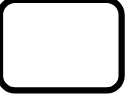 1/أجهزة كاشف الدخان هو مخرج إضافي للمبنى تستخدم وقت الطوارئ  كي تسهل اخلاء المبنى 2/  اجهزة منع تسرب الغاز  هي خط الدفاع الأول في مواجهة النيران  و يجب توفرها في أماكن واضحة بالمنزل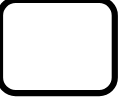 3/طفاية الحريق  اجهزه تعلق في الاسقف و تطلق انذار مبكر4/ عوازل حرارية أجهزة تركب على أسطوانات الغاز كي تقوم بقفلها تلقائياً عند تسرب الغاز 5/مخارج الطوارئ أجهزة بمثابة امان للتمديدات الكهربائية  حتى لا تتعرض للقطع او الالتماس1/الزنجبيليزيل البلغم  ينفع للسعال المزمن 2/ الثومتقي من السم و السحر 3/الحبة السوداءفاتح للشهية 4/العسل مفيد للهضم  ملين للبطن نافع لحالات البرد5/تمر العجوة يعالح أمراض المعدة و قاتلة للديدان  (1) (2)لتعقيم العينمطهر  للجروحمسكن لخفض حرارة الجسم المرتفعة